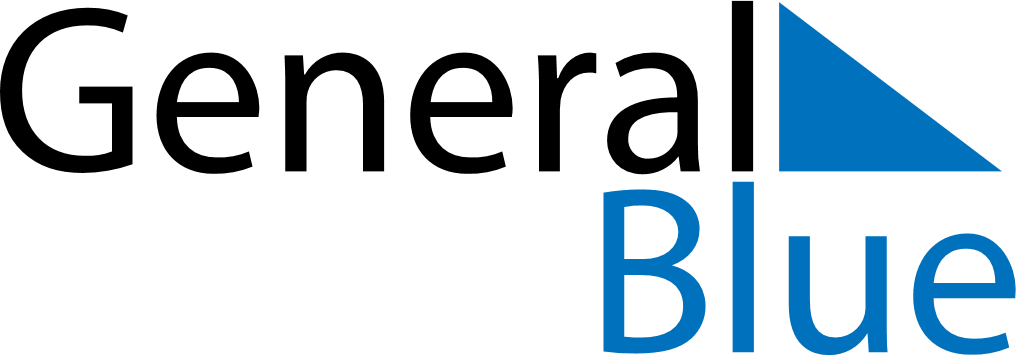 January 2021January 2021January 2021January 2021RwandaRwandaRwandaMondayTuesdayWednesdayThursdayFridaySaturdaySaturdaySunday1223New Year’s DayPublic HolidayPublic Holiday456789910111213141516161718192021222323242526272829303031